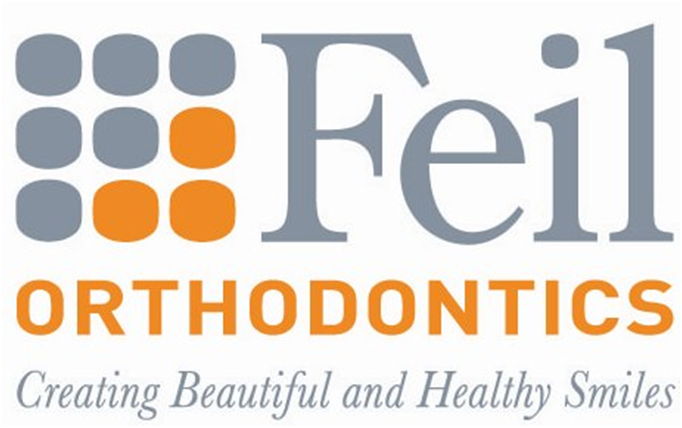 Application for EmploymentFor what position are you applying for? ___________________________________________Names:_____________________________________________________________________Telephone:	Home (   ) _____________________ Cell (   ) __________________________                        Other (   ) _____________________ SS#______________________________                                              RelationshipAddress: ____________________________________________________________________                       Street						City			State	                    ZipAre you legally authorized to work in the United States?    		Yes 	NoHave you ever been convicted of a crime?			     	Yes      	No	Answering ‘Yes” does not constitute and											automatic bar to employment. This application covers both clinical and office staff and some areas may not apply to everyone.INDICATE CURRENT DENTAL CERTIFICATES OR LICENSES ALONG WITH NUMBER OF YEARS1. X-Ray ___/___ 2. CDA ___/___ 3.EDDA/LDA___/___ 4.RDH ___/___ 5. DH/EF ___/___6. Coronal polish___/___ 7. Expanded function LDA___/___ 8. Others ____________________/___________When can you start?______________________    Salary requirement per hour:___________________________Have you given notice to your present employer? ______Yes   ______NoMay we contact your present employer? _____Yes	_____NoHave you ever been bonded? _____Yes ______No  if yes, explain______________________________________Do you know of any reason why you cannot be bonded? __________If yes explain ________________________Please add additional employer history on separate page or resumeIn addition to your work experience, what other experiences, skills, qualifications especially prepare you to work in our office. _____________________________________________________________________________________________________________________________________________________________________________________________________________________________________________________________________________________________________________________________________________________________________________________________________________________________________________________________________________________________________________________________________________________________________REFERENCES   Please provide the name and contact information of 3 professional references that we may contact.Name________________________________ Title____________________ Years Known_____Employer_____________________________ Address__________________________________Phone (   )____________________________  Alternate Phone (   )________________________Name________________________________ Title____________________ Years Known_____Employer_____________________________ Address__________________________________Phone (   )____________________________  Alternate Phone (   )________________________Name________________________________ Title____________________ Years Known_____Employer_____________________________ Address__________________________________Phone (   )____________________________  Alternate Phone (   )________________________Name________________________________ Title____________________ Years Known_____Employer_____________________________ Address__________________________________Phone (   )____________________________  Alternate Phone (   )________________________Recognize your right to terminate your employment at will, whenever you choose for any reason.   This practice reserves to itself the same right.I understand the information on this application is subject to verification, and I further understand that any false statements or omissions may be cause for dismissal if hired.Signature of applicant________________________________________________Date_________________________EXPERIENCE AND SKILLSEXPERIENCE AND SKILLSEXPERIENCE AND SKILLSEXPERIENCE AND SKILLSEXPERIENCE AND SKILLSEXPERIENCE AND SKILLSEXPERIENCE AND SKILLSEXPERIENCE AND SKILLSEXPERIENCE AND SKILLSEXPERIENCE AND SKILLSDo you have experience in the following: (Check the last column space if NOT within the last 3 years)Do you have experience in the following: (Check the last column space if NOT within the last 3 years)Do you have experience in the following: (Check the last column space if NOT within the last 3 years)Do you have experience in the following: (Check the last column space if NOT within the last 3 years)Do you have experience in the following: (Check the last column space if NOT within the last 3 years)Do you have experience in the following: (Check the last column space if NOT within the last 3 years)Do you have experience in the following: (Check the last column space if NOT within the last 3 years)Do you have experience in the following: (Check the last column space if NOT within the last 3 years)Do you have experience in the following: (Check the last column space if NOT within the last 3 years)Do you have experience in the following: (Check the last column space if NOT within the last 3 years)YesNo# of Yrs.3 or  > yrs. agoYesNo# of Yrs.3 or  > yrs. agoTyping (W.P.M.___)Fixed appliance removalComputerized SchedulingFit lingual arches & headgearComputerized bookkeepingTake X-RaysAccount collectionsPour and trim modelsAccount payablesFabricate appliancesTreatment presentationTrace cephsFee presentationBend wiresInsurance processingPlaque control instructionsChartingFit bandsDental TerminologyForm archwiresHeat SterilizationTake impressionsEDUCATIONEDUCATIONEDUCATIONEDUCATIONEDUCATIONEDUCATIONLast High School AttendedLast High School AttendedLocationLocationLast Grad CompletedLast Grad CompletedCOLLEGE, TRADE SCHOOL OR SPECIAL TRAININGCOLLEGE, TRADE SCHOOL OR SPECIAL TRAININGCOLLEGE, TRADE SCHOOL OR SPECIAL TRAININGCOLLEGE, TRADE SCHOOL OR SPECIAL TRAININGCOLLEGE, TRADE SCHOOL OR SPECIAL TRAININGCOLLEGE, TRADE SCHOOL OR SPECIAL TRAININGName of schoolLocationLocationDegrees/CertificateDegrees/CertificateMajorPREVIOUS EMPLOYMENTList present, or most recent, position first, Please cover  last 10 years of employment, Resume may be substituted for employment history.Name of Employer                                                               Your last name while employedAddress                                                                                  Telephone Number                                                                                                (   )Position        Office Manager        Receptionist        Bookkeeper        Dental Asst.        Hygienist          Lab Tech             other   Description of your job:Date Hired            Date separated             Length of employment ______years _____MonthsSalary when hired                                     Salary at separation Reason for leaving:Supervisor’s Name                                       Title:                                        Phone Number (   )Name of Employer                                                               Your last name while employedAddress                                                                                  Telephone Number                                                                                                (   )Position        Office Manager        Receptionist        Bookkeeper        Dental Asst.        Hygienist          Lab Tech             other   Description of your job:Date Hired            Date separated             Length of employment ______years _____MonthsSalary when hired                                     Salary at separation Reason for leaving:Supervisor’s Name                                       Title:                                        Phone Number (   )